                        SZPITAL SPECJALISTYCZNY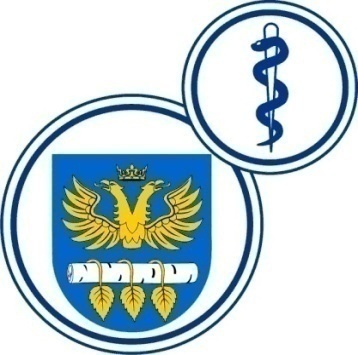 W BRZOZOWIEPODKARPACKI OŚRODEK ONKOLOGICZNYim. Ks. Bronisława MarkiewiczaADRES:  36-200  Brzozów, ul. Ks. J. Bielawskiego 18tel./fax. (013) 43 09 587www.szpital-brzozow.pl         e-mail: zampub@szpital-brzozow.pl_____________________________________________________________________________Sz.S.P.O.O. SZPiGM 3810/47/2022                                            Brzozów: 23.09.2022 r.Dotyczy postępowania o udzielenie zamówienia publicznego:dostawa energii elektrycznej Sygn. sprawy Sz.S.P.O.O. SZPiGM            3810/47/2022	W związku z pytaniami złożonymi w niniejszym postępowaniu przez Wykonawców  Zamawiający udziela następujących odpowiedzi:  pytanie nr 1Czy Zamawiający dysponuje tytułem prawnym (akt notarialny, umowa najmu, umowa dzierżawy, itp.), który upoważnia go do swobodnego dysponowania obiektami opisanymi w przedmiocie zamówienia. Brak takiego tytułu może skutecznie uniemożliwić dalsze czynności związane ze zgłoszeniem umowy sprzedaży energii elektrycznej do lokalnego Operatora Systemu dystrybucyjnego zgodnie z jego procedurami. W związku z czy prosimy o przekazanie informacji o sposobie i formie dysponowania obiektami.odpowiedź: Zamawiający dysponuje umową użytkowania nieruchomości której stroną jest Starostwo Powiatowe w Brzozowie.pytanie nr 2Zwracamy się z zapytaniem czy Zamawiający przekaże niezbędne dane 
do przeprowadzenia procedury zmiany sprzedawcy w wersji elektronicznej Excel niezwłocznie po wyborze Wykonawcy? Wyłoniony Wykonawca będzie potrzebował następujących danych do przeprowadzenia zmiany sprzedawcy dla każdego punktu poboru:- nazwa i adres firmy;- opis punktu poboru;- adres punktu poboru (miejscowość, ulica. numer lokalu, kod, gmina);- grupa taryfowa (obecna i nowa);- moc umowna;- planowane roczne zużycie energii;- numer licznika; - Operator Systemu Dystrybucyjnego;- nazwa dotychczasowego Sprzedawcy;- informacje dotyczące wypowiedzenia umowy;- data zawarcia oraz okres wypowiedzenia dotychczasowej urnowy;- numer ewidencyjny - numer PPE;- oddziały OSD dla poszczególnych PPE odpowiedź: Zamawiający przekaże w/w dane.pytanie nr 3Czy Zamawiający do obecnie obowiązujących umów przyjął oferty promocyjne lub lojalizacyjne i jaki jest wówczas okres wypowiedzenia? W przypadku, gdy Zamawiający posiada kontrakty z zawartymi promocjami cenowymi rozwiązanie takich umów może wiązać się z koniecznością zapłacenia kar przez Zamawiającego. odpowiedź: Zamawiający nie zawarł umów promocyjnych lub lojalizacyjnych.pytanie nr 4Czy Zamawiający dokona samodzielnego wypowiedzenia umów u obecnego sprzedawcy? odpowiedź: Zamawiający nie dokona samodzielnego wypowiedzenia umów u obecnego sprzedawcy.pytanie nr 5Czy umowy dystrybucyjne zawarte z Operatorem Systemu Dystrybucyjnego są na czas określony, czy nieokreślony?odpowiedź: W zakresie zadania nr 1 umowa dystrybucyjna jest zawarta na czas nieokreślony.W zakresie zadania nr 2 i 3 umowa dystrybucyjna jest przedmiotem postępowania. pytanie nr 6Czy Zamawiający wyraża zgodę na rozliczanie punktów poboru energii elektrycznej w grupie taryfowej Bxx w jednostce zł/ MWh ? odpowiedź: Zamawiający wyraża zgodę.Ofertę przetargową należy jednakże złożyć wyceniając kilowatogodziny.pytanie nr 7Czy Zamawiający wyraża zgodę na otrzymanie faktury szacunkowej w przypadku nieprzekazania przez OSD w terminie rzeczywistych danych pomiarowo – rozliczeniowych do Wykonawcy?odpowiedź: Zamawiający nie wyraża zgody.pytanie nr 8Czy którykolwiek z PPE wskazanych w postępowaniu przetargowym posiada status wytwórcy lub prosumenta ? Czy którykolwiek z PPE posiada zainstalowaną fotowoltaikę ? odpowiedź: Nie posiada.pytanie nr 9Czy Zamawiający przekaże niezbędne dokumenty (pełnomocnictwo, NIP, Regon, KRS) 
do przeprowadzenia procedury zmiany sprzedawcy? odpowiedź: Zamawiający przekaże w/w dokumenty.pytanie nr 10Czy Zamawiający posiada wybranego Sprzedawcę rezerwowego ? Jeśli tak, to prosimy    o jego wskazanie. Informacja ta jest niezbędna do procesu zmiany Sprzedawcy. odpowiedź: Zamawiający posiada sprzedawcy rezerwowego: PGE Obrót S.A. ul. 8-go Marca 6, 35-959 Rzeszów.pytanie nr 11SWZ rozdział XXIII: wnioskujemy o wykreślenie zdania trzeciego: „ Każdej ze stron przysługuje prawo wypowiedzenia umowy z zachowaniem trzymiesięcznego terminu wypowiedzenia. Stronom umowy nie przysługują z tytułu wypowiedzenia umowy roszczenia odszkodowawcze.”, gdyż umowy w trybie ustawy PZP nie podlegają dowolnemu wypowiedzeniu przez strony. Umowę można rozwiązać tylko w szczególnych przypadkach opisanych przez Ustawę Prawa Zamówień Publicznych . Ponadto, prosimy o informację, w jakich okolicznościach Zamawiający dopuszcza możliwość rozwiązania umowy przez którąkolwiek ze stron ? odpowiedź: Zamawiający wykreśla w punkcie XXIII specyfikacji warunków zamówienia zdanie o treści:Każdej ze stron przysługuje prawo wypowiedzenia umowy z zachowaniem trzymiesięcznego terminu wypowiedzenia. Stronom umowy nie przysługują z tytułu wypowiedzenia umowy roszczenia odszkodowawcze.pytanie nr 12SWZ rozdział XXIII: wnioskujemy o dopisanie w zdaniu czwartym, że umowa obowiązuje do dnia 31.12.2024 r. odpowiedź: Zdanie pierwsze w punkcie XXIII specyfikacji warunków zamówienia otrzymuje brzmienie:Termin obowiązywania umowy: od: 01.01.2023 r. do 31.12.2024 r.pytanie nr 13Wnioskujemy o dodanie zapisu do Istotnych Postanowień Umowy, który zostanie ujęty we wzorze Umowy Wykonawcy: „Rozwiązanie Umowy na skutek wypowiedzenia dokonanego przez Zamawiającego następuje  z ostatnim dniem pierwszego miesiąca następującego po miesiącu, 
w którym oświadczenie Zamawiającego o wypowiedzeniu Umowy dotarło 
do Wykonawcy, chyba że Zamawiający wskaże w oświadczeniu o wypowiedzeniu późniejszy termin rozwiązania Umowy. W takim przypadku Umowa ulegnie rozwiązaniu z ostatnim dniem miesiąca, w którym zgodnie z oświadczeniem Zamawiającego nastąpiłoby rozwiązanie Umowy. Oświadczenie o wypowiedzeniu Umowy musi być złożone w formie pisemnej pod rygorem nieważności. Zamawiający zobowiązuje się wobec Wykonawcy do powstrzymania się, przez okres od zawarcia Umowy do ……………..., od dokonania wypowiedzenia Umowy. 
W wypadku rozwiązania umowy w  trybie niniejszego ustępu w okresie 
do …………………., Zamawiający jest zobowiązany do zapłaty Wykonawcy  kwoty obliczonej według  poniższej formuły (Odszkodowanie Płatne przy Rozwiązaniu):                                                                  OPR = 60 % *  CEOPR 	-  Odszkodowanie Płatne przy Rozwiązaniu;	 CE      - przychód jaki uzyskałby Wykonawca  ze sprzedaży energii przewidzianej  
w planie sprzedaży energii po cenach określonych w § … Umowy , w okresie od dnia rozwiązania Umowy do upływu okresu obowiązywania cen, tj. do …………………….;Wyjaśniamy, że bezpodstawne wypowiedzenie Umowy będzie stanowiło ryzyko 
dla Wykonawcy, a określone odszkodowanie jak powyżej zrekompensuje ewentualne straty i pozwoli na obniżenie kalkulacji ofertowej. odpowiedź: Odpowiedź jak na pytanie nr 11.